O P T I M I S T     O R G A N I S A T I O NA Rescue Foundation B U D G E T      S H E E T Account Office: Abha Bhar, B. ComChief Executive Officer: Phool Singh Dagar, BAProject: Budget Sheet Emancipation Weeping Girls From Sexual AbuseVerified By;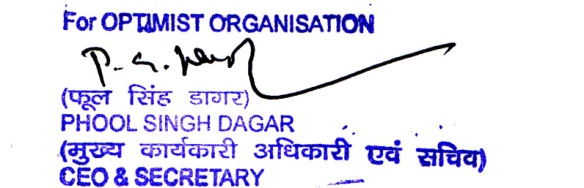 Phool Singh DagarCEOOPTIMIST ORGANISATION Kh. No. 59/64 VPO Malikpur, Block Najafgarh, New Delhi-110073, INDIATel: +919891812236 Fax: +919211642806Date and Place: 28th August 27, 2017, DelhiS.No.ParticularsCosts in INR Costs in INR Year  2017Costs in  USDActivity Expenses AActivity Expenses AActivity Expenses AActivity Expenses AActivity Expenses AInvestigation & Rescue PlanInvestigation & Rescue Plan169,6002,650Nutritious meals for SurvivorsNutritious meals for Survivors224,8323,513Livelihood Training with Tools Livelihood Training with Tools 141,5042,211Shelter AssistanceShelter Assistance140,5442,196Legal AidLegal Aid74,5601,165Health Care at Hospital and HomeHealth Care at Hospital and Home69,6321,088Counseling Program Counseling Program 105,6641,651Documentation & Reporting Documentation & Reporting 85,2481,332ContingenciesContingencies24,640385Total costsTotal costsTotal costs1,036,22416,191Administration Expenses BAdministration Expenses BAdministration Expenses BAdministration Expenses BProject Coordinator60,000937Accountant30,000468Doctor (Part Time)24,000375Field Educator24,000375Field Office Rent with Furniture18,000281Display Board 10x15 for Office Site20,000312Electricity & Telephone12,000187Total costsTotal costs170,0002,935Expenses Expenses Cost in INRCost in USDActivity ExpensesActivity Expenses1,036,22416191Administration ExpensesAdministration Expenses170,0002935Total Total 1,206,22419,126